RENCANA KEGIATAN HARIANKELOMPOK	: BSEMESTER/MINGGU	: II/XVTEMA/SUB TEMA	: ALAM SEMESTA/KEGUNAAN MATAHARI, BULAN, BINTANG DAN BUMIALOKASI WAKTU	: 08.00 – 10.30HARI/TANGGAL	: SELASA/29 APRIL 2014			Pinrang, .................... 2014	Mengetahui	Kepala Sekolah	Guru Kelompok B	Peneliti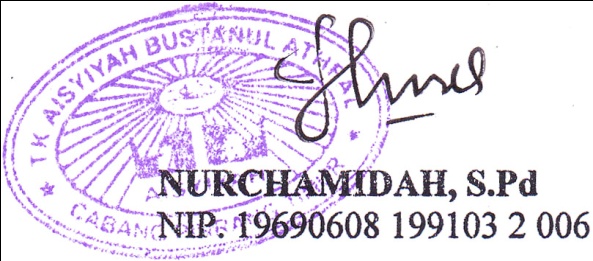 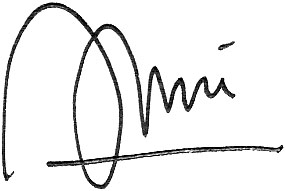 	NURCHAMIDAH, S.Pd	HERNI DARISE, S.Pd 	ARFAWATI MAKMUR		NIP. 19690608 199103 2 006RENCANA KEGIATAN HARIANKELOMPOK	: BSEMESTER/MINGGU	: II/XVTEMA/SUB TEMA	: ALAM SEMESTA/KEGUNAAN MATAHARI, BULAN, BINTANG DAN BUMIALOKASI WAKTU	: 08.00 – 10.30HARI/TANGGAL	: RABU/30 APRIL 2014			Pinrang, .................... 2014	Mengetahui	Kepala Sekolah	Guru Kelompok B	Peneliti	NURCHAMIDAH, S.Pd	HERNI DARISE, S.Pd 	ARFAWATI MAKMUR		NIP. 19690608 199103 2 006RENCANA KEGIATAN HARIANKELOMPOK	: BSEMESTER/MINGGU	: II/XVITEMA/SUB TEMA	: TANAMAN/ MACAM-MACAM GEJALA ALAMALOKASI WAKTU	: 08.00 – 10.30HARI/TANGGAL	: JUM’AT 2 MEI 2014			Pinrang, .................... 2014	Mengetahui	Kepala Sekolah	Guru Kelompok B	Peneliti	NURCHAMIDAH, S.Pd	HERNI DARISE, S.Pd 	ARFAWATI MAKMUR		NIP. 19690608 199103 2 006RENCANA KEGIATAN HARIANKELOMPOK	: BSEMESTER/MINGGU	: II/XVITEMA/SUB TEMA	: TANAMAN/MACAM-MACAM GEJALA ALAMALOKASI WAKTU	: 08.00 – 10.30HARI/TANGGAL	: SABTU/3 MEI 2014			Pinrang, .................... 2014	Mengetahui	Kepala Sekolah	Guru Kelompok B	Peneliti	NURCHAMIDAH, S.Pd	HERNI DARISE, S.Pd 	ARFAWATI MAKMUR		NIP. 19690608 199103 2 006INDIKATORKEGIATAN PEMBELAJARANMEDIA(ALAT/SUMBER BELAJAR)PENILAIANPENILAIANINDIKATORKEGIATAN PEMBELAJARANMEDIA(ALAT/SUMBER BELAJAR)METODEHASIL I.  KEGIATAN AWAL (± 30 MENIT)Mentaati tata tertib sekolah (Sek.512)BerbarisMemberi dan menjawab salam (Sek.411)SalamBerdoa sebelum dan sesudah melaksanakan kegiatan sesuai keyakinannya  (Nam.211)Berdoa sebelum belajarMenyebutkan macam-macam kitab suci (Nam.411)Menunjuk gambar kitab suci agama Islam (Al-Qur’an)Gambar Unjuk kerja Membuang sampah pada tempatnya (Fk.111)PL. Mempratekkan cara membuang sampah pada tempatnyaAlat peraga langsungUnjuk kerja II. KEGIATAN INTI (± 60 MENIT)Menganyam dengan berbagai media, misal kain perca, daun.sedotan,kertas,dll (Fh.114)PT. Menganyam tikar dengan bahan sedotanSedotan Hasil karyaMembuat lingkaran (Fh.611)PT. Membuat gambar bulan dan matahariBuku gambar, pensil  PenugasanDatang ke sekolah tepat waktu (Bhs. 212Menebalkan jarum jam dan menunjuk pukul berapakah gambar jam itu Gambar jam  Penugasan III. ISTIRAHAT (± 30 MENIT)Berperilaku hemat air, listrik (Nam.424)Mencuci tangan sebelum dan sesudah makanAir, serbetObservasiBerdoa sebelum dan sesudah melaksanakan kegiatan sesuai keyakinannya  (Nam.211)Berdoa sebelum dan sesudah makanAnak langsungObservasiSenang bermain dengan teman (Nam.324)Bermain Alat bermainObservasi IV. KEGIATAN AKHIR (± 30 MENIT)Membaca nama diri sendiri dengan lengkap (Bhs.113)Membaca nama diri sendiriAlat peraga langsungObservasiDiskusi tentang kegiatan sehari dan informasi kegiatan besokGuru, anakObservasiDoa pulang / salamINDIKATORKEGIATAN PEMBELAJARANMEDIA(ALAT/SUMBER BELAJAR)PENILAIANPENILAIANINDIKATORKEGIATAN PEMBELAJARANMEDIA(ALAT/SUMBER BELAJAR)METODEHASIL I.  KEGIATAN AWAL (± 30 MENIT)Mentaati tata tertib sekolah (Sek.512)BerbarisMemberi dan menjawab salam (Sek.411)SalamBerdoa sebelum dan sesudah melaksanakan kegiatan sesuai keyakinannya  (Nam.211)Berdoa sebelum belajarSelalu mengucapkan terima kasih jika memperoleh sesuatu (Nam.411)Menunjuk gambar anak yang mengucapkan terima kasih ketika memperoleh sesuatuGambar Unjuk kerja Melakukan permainan fisik (FK.311)PL. Melakukan permainan tikus dan kucinganak Unjuk kerja II. KEGIATAN INTI (± 60 MENIT)Menganyam dengan berbagai media, misal kain perca, daun.sedotan,kertas,dll (Fh.114)PT. Menganyam tikar dengan bahan kertasKertas Hasil karyaMengelompokkan benda 3 dimensi yang berbentuk geometri (Kog.112)PT. Mengelompokkan benda 3 dimensi yang berbentuk geometri mis : lingkaran, segi tiga dan segi empatLembar kegiatan Penugasan Menghubungkan tulisan sederhana dengan simbol yang melambangkannya (Bhs.113)PT. Mewarnai gambar anak yang suka menolongGambar, crayonHasil karya III. ISTIRAHAT (± 30 MENIT)Berperilaku hemat air, listrik (Nam.424)Mencuci tangan sebelum dan sesudah makanAir, serbetObservasiBerdoa sebelum dan sesudah melaksanakan kegiatan sesuai keyakinannya  (Nam.211)Berdoa sebelum dan sesudah makanAnak langsungObservasiSenang bermain dengan teman (Nam.324)Bermain Alat bermainObservasi IV. KEGIATAN AKHIR (± 30 MENIT)Dapat melaksanakan tugas kelompok (Sek.421)Berbagi cerita tentang cara melaksanakan tugas kelompokAlat peraga langsungObservasiDiskusi tentang kegiatan sehari dan informasi kegiatan besokGuru, anakObservasiDoa pulang / salamINDIKATORKEGIATAN PEMBELAJARANMEDIA(ALAT/SUMBER BELAJAR)PENILAIANPENILAIANINDIKATORKEGIATAN PEMBELAJARANMEDIA(ALAT/SUMBER BELAJAR)METODE HASIL I.  KEGIATAN AWAL (± 30 MENIT)Mentaati tata tertib sekolah (Sek.512)BerbarisMemberi dan menjawab salam (Sek.411)SalamBerdoa sebelum dan sesudah melaksanakan kegiatan sesuai keyakinannya  (Nam.211)Berdoa sebelum belajarMenyebutkan kitab suci yang dianut (Nam. 311)Menyebutkan kitab suci yang dianut agama IslamAlat peraga langsungUnjuk kerja Berdiri dengan tumit di atas satu kaki dengan seimbang (Fk.115)PL. Berdiri dengan tumit di atas satu kaki dengan seimbangAnak langsungUnjuk kerja II. KEGIATAN INTI (± 60 MENIT)Menganyam dengan berbagai media, misal kain perca, daun.sedotan,kertas,dll (Fh.114)PT. Menganyam tikar dengan bahan sedotanSedotan Hasil karyaMencocok bentuk gambar (Bhs.413)PT. Mencocok bentuk gambar bintangGambar, alat pencocokPenugasanMenunjuk dan mencari sebanyak-banyaknya benda berdasarkan fungsi (Kog.111)PT. Memberi tanda pada gambar benda yang ada di langitGambar, pensilPenugasan III. ISTIRAHAT (± 30 MENIT)Berperilaku hemat air, listrik (Nam.424)Mencuci tangan sebelum dan sesudah makanAir, serbetObservasiBerdoa sebelum dan sesudah melaksanakan kegiatan sesuai keyakinannya  (Nam.211)Berdoa sebelum dan sesudah makanAnak langsungObservasiSenang bermain dengan teman (Nam.324)Bermain Alat bermainObservasi IV. KEGIATAN AKHIR (± 30 MENIT)Menirukan kalimat sederhana (Bhs.113)Menirukan kalimat “Matahari bersinar lagi”Guru, anakObservasiDiskusi tentang kegiatan sehari dan informasi kegiatan besokGuru, anakObservasiDoa pulang / salamINDIKATORINDIKATORKEGIATAN PEMBELAJARANMEDIA(ALAT/SUMBER BELAJAR)MEDIA(ALAT/SUMBER BELAJAR)PENILAIANPENILAIANPENILAIANINDIKATORINDIKATORKEGIATAN PEMBELAJARANMEDIA(ALAT/SUMBER BELAJAR)MEDIA(ALAT/SUMBER BELAJAR)METODEMETODEHASIL I.  KEGIATAN AWAL (± 30 MENIT)Mentaati tata tertib sekolah (Sek.512)Mentaati tata tertib sekolah (Sek.512)BerbarisMemberi dan menjawab salam (Sek.411)Memberi dan menjawab salam (Sek.411)SalamBerdoa sebelum dan sesudah melaksanakan kegiatan sesuai keyakinannya  (Nam.211)Berdoa sebelum dan sesudah melaksanakan kegiatan sesuai keyakinannya  (Nam.211)Berdoa sebelum belajarMeniru kembali 4-5 urutan ata (Bhs.411)Meniru kembali 4-5 urutan ata (Bhs.411)Meniru kalimat “sampah dapat menyebabkan banjirGuru, anakGuru, anakPercakapan Percakapan Melambungkan dan menangkap bola sambil berjalan atau bergerak (Fk.118)Melambungkan dan menangkap bola sambil berjalan atau bergerak (Fk.118)PL. Melambungkan dan menangkap bola sambil berjalanBola, anakBola, anakUnjuk kerjaUnjuk kerja II. KEGIATAN INTI (± 60 MENIT)Menganyam dengan berbagai media, misal kain perca, daun.sedotan,kertas,dll (Fh.114)Menganyam dengan berbagai media, misal kain perca, daun.sedotan,kertas,dll (Fh.114)PT. Menganyam tikar dengan bahan kain percaKain percaKain percaHasil karyaHasil karyaMenunjukkan kejanggalan suatu gambar (Kog.613)Menunjukkan kejanggalan suatu gambar (Kog.613)PT. Menunjukkan kejanggalan suatu gambarGambar  Gambar  PenugasanPenugasanMenyebutkan kata-kata yang mempunyai huruf awal yang sama (Bhs. 311)Menyebutkan kata-kata yang mempunyai huruf awal yang sama (Bhs. 311)Menyebut dan melingkari kata-kata yang mempunyai huruf awal yang sama misal : petir-pelangiLembar kegiatanLembar kegiatanPenugasanPenugasan III. ISTIRAHAT (± 30 MENIT) III. ISTIRAHAT (± 30 MENIT) III. ISTIRAHAT (± 30 MENIT)Berperilaku hemat air, listrik (Nam.424)Mencuci tangan sebelum dan sesudah makanMencuci tangan sebelum dan sesudah makanMencuci tangan sebelum dan sesudah makanAir, serbetAir, serbetObservasiBerdoa sebelum dan sesudah melaksanakan kegiatan sesuai keyakinannya  (Nam.211)Berdoa sebelum dan sesudah makanBerdoa sebelum dan sesudah makanBerdoa sebelum dan sesudah makanAnak langsungAnak langsungObservasiSenang bermain dengan teman (Nam.324)Bermain Bermain Bermain Alat bermainAlat bermainObservasi IV. KEGIATAN AKHIR (± 30 MENIT) IV. KEGIATAN AKHIR (± 30 MENIT) IV. KEGIATAN AKHIR (± 30 MENIT)Memberikan keterangan/informasi tentang sesuatu hal (Bhs.421)Memberikan informasi tentang bahaya banjirMemberikan informasi tentang bahaya banjirMemberikan informasi tentang bahaya banjirGuru, anakGuru, anakObservasiDiskusi tentang kegiatan sehari dan informasi kegiatan besokDiskusi tentang kegiatan sehari dan informasi kegiatan besokDiskusi tentang kegiatan sehari dan informasi kegiatan besokGuru, anakGuru, anakObservasiDoa pulang / salamDoa pulang / salamDoa pulang / salam